INVITATION TO TENDERNational Army Museum, CHelseajanuary 2020Construction of Plinth for Challenger Two Main Battle Tank.Facilities Department
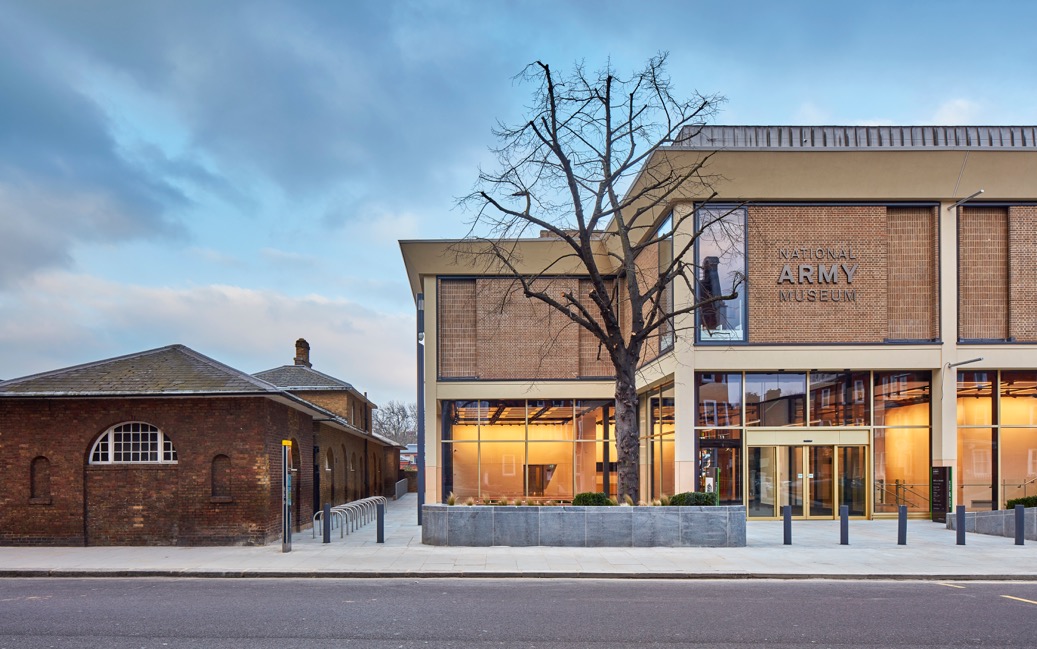 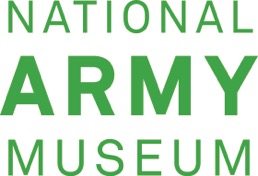 NATIONAL ARMY MUSEUMROYAL HOSPITAL ROADCHELSEALONDON SW3 4HTTitle of Works Brief, Tender and contractors informationThe ClientThe Client is the Council and Director of the National Army Museum.The NATIONAL ARMY MUSEUM (NAM) Project BoardThe NAM Project Board will include:Mr Mike O’Connor – Deputy Director - National Army MuseumMs Helen Kibblewhite – Head of Facilities  - National Army MuseumMr Anthony Ward – Director Ward Morgan Ltd The Contractor will assume the roles where required of Principal Contractor as defined under the CDM 2015 Regulations, reporting to the Project Board for the complete construction.  Additionally, actively liaise with Local Authority Building Control, Building Regulation Officer, Planning, Fire Officer and any other statutory bodies where required.The Museum is currently planning to undertake the installation of a Challenger Two main battle tank at the front of the site.  This installation will require construction of a “plinth” on which the tank will be placed by others.THE NAM - BackgroundThe NAM, a Body incorporated by Royal Charter (1960), is the British Army's own Museum.  It is the only museum in the United Kingdom to tell the Story of Our Army as a whole from the medieval period to today's military operations in Iraq, Afghanistan and elsewhere.  It commemorates the contribution of soldiers, male and female, who have served in Our Army.  By using examples from the past, the NAM inspires the present generation of soldiers to understand that they are the inheritors of a rich tradition of bravery, service and professionalism.SCOPE OF WORKSPlease see attached to this document the following National Army Museum documentation: Tank Plinth - Specification;Tank Plinth – Pre-Construction Information;Tank Plinth - Structural Drawings, Construction Information;Tank Plinth – Proposed Plans, Elevations, Sections and Details.ACCESSAccess to the Chelsea site is by arrangement only, it is essential that note is taken of any arrangements for entry.  Site visits will obviously be required prior to any tender submission and these will be arranged via:facilities@nam.ac.ukThe work will be carried out during normal working hours.  Typically, the working hours will be 0800-1730hrs daily.  There will be no weekend working unless specifically agreed by the Client and no “noisy” work before 0800hrs.THE PROGRAMMEINFORMATION FOR TENDERERSTender ProcessThe process to be followed will be in accordance with the NAM Financial Procedures Memorandum in that it will be a sealed bid process.The NAM will not necessarily award to the lowest price tenderer.Tender ReturnAll tender documents/electronic media are to be addressed to  tenders@nam.ac.uk and annotated with “TENDER DOCUMENTS NOT TO BE OPENED BEFORE 1400hrs on 07 February 2020.  On no account are the tender documents to be passed to the requesting department before the tender board date. The hard copies of tender shall be submitted to:Secretariat National Army MuseumRoyal Hospital RoadChelsea, London SW3 4HTTenders are to remain open for acceptance for a period of 90 days.One hard copy version of the tender is to be submitted as per paras 11/12 additionally one copy in electronic format (PDF format) on DVD of the following is to be provided.  Tender submission must include:The Completed Form of Tender (Appendix A);Certificate of Bona-Fide Tender (Appendix B);Contractor Qualification Questionnaire (Appendix C);Health and Safety Questionnaire (Appendix D);Any other information that is required to clarify the tender.Tender Award criteriaThe tender will be evaluated on the following basis:Cost - overall cost including and caveats placed by contractor – 40%Proposed timescale for construction – 30%Methodology of work – 20%Strength of tender (Consideration of specific needs of project e.g. re visitors to the Museum) - 10%Financial TenderLump Sum FeeThe Fee Offer is to be a fixed lump sum fee for the provision of the Construction of Tank Plinth at the National Army Museum. The Fee is to include all expenses for the works as specified in the attached documents.  The fee should exclude VAT.Instalment PaymentsTenderers are required to include a suggested fee drawdown schedule in the tender.  The NAM reserves the right to amend any suggested draw down schedule.Hourly RateAn hourly rate for each category of personnel should be provided in the event that the Client instructs specific additional dutiesCompleted Form of Tender & Certificate of Bona-Fide Tender (Appendix A & B)The Forms should be signed by the Tenderer or, in the case of a Company, by the Secretary or other authorised person.Information to accompany the TenderCompleted Contractor Qualification and Health and Safety questionnaires (Appendix C & D)Relevant ExperienceProvide details of relevant experience.  For each project, include a description of the project, your role, client, budget and project datesTenderers Project TeamList the proposed personnel working on this project and provide the CVs for any supervisory role personnel.Resource Plan & Availability of PersonnelAdvise the resource plan for the proposed personnel.Advise how quickly the contractor could begin work if appointed.Practice ApproachOutline your approach to ensure that the installation is completed within the agreed budget and timescale.ReferencesProvide details of three recent contracts that are relevant to this project including the name and contact details of the clients’ representatives who could be approached for references.EnquiriesAll enquiries arising from this Invitation to Tender must be submitted in writing via email to facilities@nam.ac.uk  All answers to enquiries will be copied to all tenderers.Tendering costsThe Client will not be responsible for or pay for any costs or expenses that are incurred by any tendering contractor in preparing and submitting their tender.INSURANCESThe minimum amount insured in respect of public liability shall be £10M for any one occurrence or series of occurrences arising out of one event.MODERN SLAVERY ACT COMPLIANCEIn performing its obligations under the agreement, the Supplier shall and shall ensure that each of its subcontractors shall:Comply with all applicable laws, statutes, regulations in force from time to time including but not limited to the Modern Slavery Act 2015; andTake reasonable steps to ensure that there is no modern slavery or human trafficking in the Suppliers or subcontractors supply chains or in any part of their business.The Supplier represents and warrants that neither the Supplier nor any of its officers, employees or other persons associated with it has been convicted of any offence involving slavery and human trafficking; and having made reasonable enquiries, to the best of its knowledge, has been or is the subject of any investigation, inquiry or enforcement proceedings by any governmental, administrative or regulatory body regarding any offence or alleged offence of or in connection with slavery and human trafficking. The Supplier shall implement due diligence procedures for its own suppliers, subcontractors and other participants to ensure that there is no slavery or human trafficking in its supply chains.If the Museum agrees that the Supplier may subcontract its obligations, the Supplier shall implement an appropriate system of due diligence designed to ensure the subcontractor complies with the principles of the Modern Slavery Act 2015 and that the subcontractor shall take reasonable steps to ensure that there is no modern slavery or human trafficking in the subcontractors supply chains or in any part of its businessThe Supplier shall notify the Museum as soon as it becomes aware of any actual or suspected slavery or human trafficking in a supply chain which has a connection with this Agreement. DEFECTS IN MAINTENANCE PERIODThe contractor is to provide at handover certification that the installation is complies with all relevant legislation, is fit for use and that all labelling and signage fitted.  The contractor is to provide all documentation relating to the installation with recommendations for servicing and maintenance.  The maintenance period for the works shall be 12 months and shall apply from the day after that on which the works are completed as certified by the Project Manager.  HEALTH AND SAFETYContractor should provide all Method Statements, Risk Assessments, and COSHH Information Data Sheets prior to commencing works.Contractor is to ensure that all works are made safe by the end of each working shift and the area is left in a clean and tidy condition to the satisfaction of the Client.Contractor is to ensure that all items of the Museum are adequately protected from dust or damage during the works.SECURITYThe contractor is to ensure that all employees and sub-contractors to be employed on the site are security cleared by the Client prior to the work commencing.  The vetting by the Client will entail the contractor ensuring that all employees and sub-contractors complete and return the National Identification Service form for clearance by New Scotland Yard.  The Client reserves the right to prohibit entry of any employee as a result of the NIS enquiry.GENERAL Contractor is responsible for confirming the dimensions on any drawings issued.The contractor will be allocated access routes to and from the installation site and allowed access to toilet facilities which must be kept clean at the contractors’ expense at all times.  This is to prevent possible accidents or conflict with staff, contractors or visiting public.Allow for the provision of skips for the removal of rubbish from site.All rubbish/builder’s rubble should be removed out of the Museum premises before the end of each shift and deposited in skips.  Where there is a possibility that the rubbish could be blown by wind then the contractor is responsible for ensuring that the rubbish is suitably covered.Allow for the removal of any hazardous material or controlled waste from site and include for provision of copies of any disposal certificates to the Client.Allow for the provision of “As Built” drawings and test. The tender price must be itemized as indicated in the sections above to allow ease of cost comparison for individual sections of the works.  The Client will agree on the employment of any sub contractors prior to the works commencing.  The tender price should also include the cost of a site supervisor.An area can be allocated in the Museum car park for on site storage if required.  If the contractor chooses to store materials on site then he is responsible for the security of all those materials.All contractors’ personnel must book in and out of the Museum on each shift.You should be aware the NAM is subject to the Freedom of Information Act 2000 and is required will comply with the requests should they be submitted.APPENDICESAttached to this specification are copies of appendices that must be completed and enclosed with the tender.Appendix A – Form of TenderAppendix B – Certificate of Bona-Fide TenderAppendix C – Contractor Qualification QuestionnaireAppendix D – Health and Safety QuestionnaireAppendix A – Form of TenderTender for: 	Construction of Tank Plinth at National Army MuseumTo: 		The Council and Director General of the National Army MuseumSirs,I/We the undersigned, having examined the enclosed tender documents and Appendices, do hereby offer to execute and complete in accordance with the said documents the works described therein:For the sum as listed in the attached document:Tenderer Reference:       I/We hereby affirm our agreement to enter into a contract with the Council of the National Army Museum for the due performance of the Works in the form described by the above said documents.I/We have completed the Certificate of Bona-Fide Tender included in this documentI/We understand that the Trustees are not bound to accept the lowest or any tender which may be received nor or responsible for any cost incurred in the preparation of any tenderI/We declare that this offer is to remain open for acceptance for a period of thirty days from the date fixed for the receipt of tendersSigned: ____________________________________________________In the capacity of      Duly authorised to sign the tender on behalf of:      Date:      Appendix B – CERTIFICATE OF BONA-FIDE TENDERTender for: 	Construction of Tank Plinth at National Army MuseumI/We certify that this is a bona-fide tender and that I/we have not fixed or adjusted the amount thereof by or under in accordance with any agreement or arrangement with any other person.I/We also certify that I/We have not done and I/We undertake that I/we will not do at any time any of the following acts:Communicate to a person other than the person calling for these tenders the amount or approximate amount of the proposed tender except where the disclosure, in confidence, of such amount(s) was necessary to obtain insurance premium quotations required for the preparation of the tender.Enter into any agreement or arrangement with any other person that he shall refrain from tendering or as to the amount of any tender to be submitted;Offer or pay or give or agree to pay or give any sum of money or valuable consideration directly or indirectly to any person for doing or having done or causing or have caused to be done in relation to any other tender or proposed tender for the said work any act or thing of the sort described above.In this certificate the word “person” includes any person and any body, association, corporate or un-incorporated; and “any agreement” includes such transaction, formal or informal, and whether legally binding or not.Signed: ____________________________________________________In the capacity of      Duly authorised to sign the tender on behalf of:      Date:      Appendix C: - CONTRACTOR QUALIFICATION QUESTIONNAIREPlease answer all questions, and sign the declaration at end of the questionnaire.If there is insufficient space for your response, please attach and sign any additional pages.Please answer the questions specifically for your business NOT for the group if you are part of a group of companies.Please note the term business refers to: Sole proprietor, partnership, limited liability partnership, incorporated company, co-operative, or voluntary organisation as appropriate.This document is confidential and all information provided will be for the purpose of supplier management only and kept solely within the National Army Museum.  The information supplied by the contractor / supplier will be used to assess the contractor’s fitness for any work being tendered.Supply of this document to an applicant does not imply or guarantee that the recipient will be awarded works on a project.A 	ADMINISTRATIVE INFORMATIONA1 Trading Name of BusinessA2 Registered Name of Business (if different from A1)A3 How long has the business been trading?A4 Main address for correspondenceA5 Registered Office address (if different from above)A6 Name of person applying on behalf of the business.A7 Position or title in the business of the person named in A6A8 Telephone Number of the person named in A6A9 Facsimile Number of the person named in A6A10 E-Mail address of the person named in A6A11 Is the business a sole trader, partnership, private limited company, public limited company, limited liability partnership, co-operative, voluntary organisation or other? (Please specify)A12 Please provide the business’ VAT Registration NumberA13 If applicable, please state the number and date, and provide a copy of the Certificate of Incorporation or Registration (and Change of Name) under the Companies Acts or Industrial and Provident Societies Acts in the UK or the professional or trade register of the EU member state in which the company is established.Applicable/Not applicable:Certificate Number:Date:A14 Is the business part of a group?Yes/No:A15 If part of a group, please describe the group structure, (please provide an organisation chart if appropriate) and give names of the other Divisions or Subsidiary Companies in the Group.Attached/Not Attached:B 	BUSINESS PROBITYB1 a) Being a company, no resolution has been passed or Order of the Court made for the company’s winding up otherwise than for the purposes of bona fide reconstruction or amalgamation, or receiver, or manager, or administrator on behalf of a creditor appointed in respect of the company’s business or any part thereof, or is not the subject or proceedings for any of the above procedures, or is not the subject of similar procedures under the law of any other state.Not applicable / confirmed / not confirmed:Details:b) Being an individual, you are not bankrupt, you have not had a receiving order or administration order made against you, or made a composition or arrangement or trust deed with or for the benefit of your creditors, or made any conveyance or assignment for sequestration of your estate or appear to be unable to pay or to have no reasonable prospect of being able to pay a debt within the meaning of the Insolvency Act or any similar procedure under the law of any EU member state.Not applicable / confirmed / not confirmed:Details:B2 Please confirm that no Directors, Partners, Associates or the Company Secretary have been involved in any company, which has been liquidated or gone into receivership.Confirmed / not confirmed:Details:B3 Please confirm that none of the Directors, Partners, Associates or the Company Secretary has been convicted of a criminal offence relating to the conduct of their business or profession.Confirmed / not confirmed:Details:B4 Please confirm that neither the company nor any of the Directors, Partners, Associates or Company Secretary has committed an act of grave misconduct in the course of their business or profession.Confirmed / not confirmed:Details:B5 List the full names of every Director, Partner, Associate and the Company Secretary and indicate their title.Attached / Not Attached:B6 Please confirm that all obligations relating to the payment of taxes under the law of any part of the United Kingdom or the EU member state in which the company is established have been fulfilled.Confirmed / not confirmed:Details:B7 Please confirm that all obligations relating to the payment of social security contributions under the law of any part of the United Kingdom or EU member state in which the company is established have been fulfilled.Confirmed / not confirmed:Details:B8 Please confirm that you understand that serious misrepresentation in the provision of information will be grounds for disqualification from the tender process.Confirmed / not confirmed:C 	ECONOMIC AND FINANCIAL STANDINGC1 If the business is a member of a group of companies, please give the name and address of the ultimate holding company.C2 Would the ultimate holding company be prepared to guarantee your contract performance as its subsidiary?Yes / No:C3 Please state the name and title of the person in the business responsible for financial matters:C4 Please confirm that we may obtain references from your bankers and provide their name and address:Confirmed / not confirmed:Details:C5 Have you been trading for three years or more? If yes, please attach copies of your audited Accounts for the past two years, to include:Balance sheetProfit and Loss AccountFull notes to the AccountsDirector’s ReportAuditor’s ReportStatement of Turnover in respect of the services to be provided under this contract.NB: Where no accounts are audited, signed copies of the Partnerships accountant should be submitted.Details attached – Yes / No:C6 If the Accounts you are submitting are for a year ended more than 10 months, ago, Please confirm that the business is still trading and provide a statement of turnover since the last set of published accounts:Not applicable / applicable:Details attached – Yes / No:C7 Has your business ever had a contract terminated for breach under the terms of the contract? (If yes, please provide details)Not applicable / applicable:Details attached – Yes / No:C10 Has your business ever had a contract not renewed for failure to perform to the terms of the contract? (If yes, please provide details)Not applicable / applicable:Details attached – Yes / No:C11 Please give the Name of the Insurer, Policy Number, extent of cover, Expiry date and provide a copy of your Employer’s Liability Insurance Policy or other evidence that you have such insurance.C12 Please give the Name of the Insurer, Policy Number, extent of cover, Expiry date and provide a copy of your Public / Product Liability (Third Party) Insurance Policy or other evidence that you have such insurance.C13 Please give the Name of the Insurer, Policy Number, extent of cover, Expiry date and provide a copy of your Professional Indemnity Insurance Policy or other evidence that you have such insuranceD 	COMPLIANCE WITH EQUAL OPPORTUNITIES LEGISLATIOND1 Is it your policy as an employer to comply with your statutory obligations under the Race Relations Act 1976, the Sex Discrimination Acts 1975 and, 1986, and the Disability Discrimination Act 1995 (or similar legislation of the EU member state in which applicant is established) and, accordingly, your practice not to treat one group of people less favourably than others because of their sex, colour, race, nationality or ethnic origins or disability in relation to decisions to recruit, train or promote employees?Yes/No:D2 In the last three years has any finding of unlawful racial, sexual or, disabilities discrimination been made against your organisation by any court or Employment tribunal?Yes/No:D3 In the last three years, has your organisation been the subject of formal investigation by the Commission for Racial Equality, Equal Opportunities Commission, Disability Rights Commission or other equalities body (or similar organisation in an EU member state) on grounds of alleged unlawful discrimination?Yes/No:D4 If yes, what steps did you take in consequence of that finding?D5 Is your policy on equal opportunities set out:a) in instructions to those concerned with recruitment, training and promotion?Yes/No:b) in documents available to employees, recognised trade unions or other representative groups of employees?Yes/No:c) in recruitment advertisement or other literature?Yes/No:d) in service delivery guidance notes/procedures or your quality manual?Yes/No:E 	SUPPLIER STATEMENTWe certify that the information supplied is accurate to the best of our knowledge and that we accept the conditions and undertakings requested in the assessment. We understand that false information could result in our exclusion from the Tender process or the Approved Suppliers List at any time, even after initial inclusion. We also understand that it is a criminal offence to give or offer any gift or consideration whatsoever as an inducement or reward to any servant of a public body and that any such action will empower such body to cancel any contract currently in force and will result in exclusion from the Tender and / or the Approved Suppliers List.Signed by: _____________________________________________________Name: (in BLOCK LETTERS) ______________________________________Title: _________________________________________________________Date: _________________________________________________________for and on behalf of: _____________________________________________This form should be signed by a Director, Partner or other authorised signatory of the organization and returned as part of the Tender ResponseAppendix D: - HEALTH AND SAFETY QUESTIONNAIRE1.	COMPANY DETAILSRegistered Office:Main contact office (if different):Contact Telephone numbers:Contact email address:Total number of employees:Does your Company have a health and safety policy statement?      If yes, please attach a copy to this questionnaire.2.	ORGANISATION FOR HEALTH AND SAFETYDoes your Company have a Director/Senior Manager who is responsible for health and safety? If yes, please give their details.Name:Contact telephone number/s:Contact email:Does your Company have a Health and Safety Manager/ Advisor? If yes, please give their details.Name:Contact telephone number/s:Contact email:If your Company’s Health and Safety Manager/Advisor is a Consultant then please provide their company’s full details.Company name:Business address:Main Switchboard number:Does your Company maintain written health and safety procedures?  If yes, please provide information concerning your procedures for the following:• Training• Providing health and safety information to employees• Health and safety committees• Testing of equipment• Risk assessment• SupervisionHow does your organisation keep up to date with changes in health and safety?3.	INCIDENTS/ ENFORCEMENT ACTIONPlease provide information showing the number and nature of RIDDOR reported incidents over the last 3 years.How are accidents/ incidents reported and investigated within your Company?How are near misses reported and investigated?Has any Enforcement Authority (HSE or Local Authority) served an improvement or prohibition notice on your Company within the last 3 years?If so, please provide details.Has your Company been prosecuted for health and safety offences within the last 3 years? If so, please provide details.4.	RISK ASSESSMENTHas your Company completed risk assessments for this type of work? If so, please provide examples of assessments.Who is responsible for carrying out risk assessments on your work activities?Please provide examples of method statements for this type of work.5.	WORK ON SITEWhen working for the National Army Museum, will you use any sub-contractors? If so, how do you ensure that sub contractors will be suitable?Who will be responsible for supervision on the site?How do you intend to monitor the work of your employees, including sub-contractors, while they are working on our site?If you intend to use any hazardous substances, have risk assessments been carried out? If so, please provide details:How do you ensure that equipment brought onto site will be safe?How will you ensure that any waste is suitably controlled and disposed?6	 OTHER INFORMATIONPlease provide the names, addressees and contact telephone numbers for 3 references for organisations where you have carried out similar workReference 1:Name:Address:Telephone Number/s:Reference 2:Name:Address:Telephone Number/s:Reference 3:Name:Address:Telephone Number/s:CONTENTSPageThe Client3The National Army Museum (NAM) Project Board3the NAM - Background3SCOPE OF WORK3Access3Programme4Information for Tenderers4Tender Award Criteria5Financial Tenders5Enquiries6Tendering Costs5Insurances6Modern Slavery Act Compliance6Defects in Maintenance Period7Health and Safety7Security7General8Appendices8Appendix A:FORM OF TENDER9Appendix B:CERTIFICATE OF BONA-FIDE TENDER10Appendix C:CONTRACTOR QUALIFICATION QUESTIONNAIRE11Appendix D:HEALTH AND SAFETY QUESTIONNAIRE18Tender Invitation issued16 January 2020Tender submission to NAM07 February 2020Successful contractor anticipated appointment10 February 2020